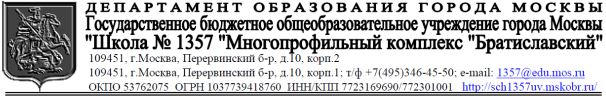 Рабочая программа по предмету «Окружающий мир» (Базовый уровень)1 классы(1 «И», 1 «К», 1 «Л»)Составители:Сивакова О.А. -учитель начальных классов первой квалификационной категории,Осипова С.М.- учитель начальных классов первой квалификационной категории,Шматкова А.Н. - учитель начальных классов21 августа 2016 г.Аннотация к рабочей программе Окружающему миру(1 класс)Рабочая программа по курсу  «Окружающий мир» для 1 класса. Классы: 1 «И», 1 «К», 1 «Л». Базовый уровень. Составители: учитель начальных классов Сивакова О.А., учитель начальных классов Осипова С.М., учитель начальных классов Шматкова А.Н.Окружающий мир. Рабочие программы. Предметная линия учебников системы «Школа России». 1-4 классы.Используемые учебные пособия:Плешаков А. А. Окружающий мир. Плешаков А. А. Окружающий мир. Учебник. 1 класс. В 2 частях.— М.: Просвещение, 2016.Плешаков А. А. Окружающий мир. Рабочая тетрадь. 1 класс. В 2 частях.— М.: Просвещение, 2016.Плешаков А. А. От земли до неба. Атлас-определитель. Книга для учащихся начальных классов.— М.: Просвещение, 2016.Плешаков А. А., Ионова М. А., Кирпичева О. Б. и др. Окружающий мир. Методические рекомендации. 1 класс.— М.: Просвещение, 2016.Окружающий мир. Поурочные разработки. Технологические карты уроков. 1 класс.— М.: Просвещение, 2016.Электронное приложение к учебнику «Окружающий мир», 1 класс, авт. Плешаков А. А.— М.: Просвещение, 2016.На изучение курса «Окружающий мир» в 1 классе выделяется 66 часов в год  (2 ч в неделю), 33 учебные недели.Количество контрольных, лабораторных работ, диктантов, сочинений и т.д. в год.:Итоговое контрольное тестирование – 1.Используемые технологии:проблемно-диалогическая технология, технология проектов, технология целеполагания, технология смыслового чтения, технология оценивания, технология деятельностного метода, игровые технологии, технология дифференцированного обучения, компьютерные технологии.Цели реализации курса:формирование целостной картины мира и осознание места в нём человека на основе единства рационально-научного познания и эмоционально-ценностного осмысления ребёнком личного опыта общения с людьми и природой;духовно-нравственное развитие и воспитание личности гражданина России, уважительно и бережно относящегося к среде своего обитания, к природному и культурному достоянию родной страны и всего человечества.Особенности реализации программы для детей с ОВЗ - дети с ОВЗ отсутствуютПрограмма принята на заседании Методического совета № 1 от 31.08.2016г. и утверждена директором ГБОУ Школа № 1357 Салтыковой Т.А.ПЛАНИРУЕМЫЕ РЕЗУЛЬТАТЫ ОБУЧЕНИЯПО КУРСУ «ОКРУЖАЮЩИЙ МИР»  1 КЛАССПланируемые результаты изучения курса «Окружающий мир» (авт. А. А. Плешаков) по годам обучения, представленные в разделе Приложение, разработаны в соответствии с особенностями структуры и содержания данного курса и являются ориентирами, помогающими учителю разрабатывать свою рабочую программу.Вспомогательный и ориентировочный характер представленных планируемых результатов позволяет учителю корректировать их в соответствии с учебными возможностями обучающихся, собственными профессиональными взглядами, материально-техническими и другими условиями образовательных организаций.ЛИЧНОСТНЫЕ РЕЗУЛЬТАТЫУ обучающегося будут сформированы:• первичное представление о гражданской идентичности в форме осознания «Я» как юного гражданина России, одновременно осознающего свою принадлежность к определённому этносу;• умение использовать позитивную лексику, передающую положительные чувства в отношении своей Родины;• первичное представление о ценностях многонационального российского общества (образ Родины как семьи разных народов, образ Москвы как духовной ценности, важной для разных народов);• ценностные представления о своей семье и своей малой родине;• первичные представления об изменении человека и окружающего мира с течением времени, овладение первоначальными навыками адаптации в изменяющемся мире на основе представлений о развитии техники, в том числе электронной;• представление о новой социальной роли ученика, правилах школьной жизни (быть готовым к уроку, бережно относиться к школьным принадлежностям — учебнику, рабочей тетради и др.);• положительное отношение к школе и учебной деятельности• первичное представление о личной ответственности за свои поступки через бережное отношение к природе и окружающему миру в целом;• эстетические чувства, впечатления от восприятия предметов и явлений окружающего мира;• этические чувства, эмоционально-нравственная отзывчивость на основе взаимодействия с другими людьми и с природой, доброжелательное отношение к сверстникам, стремление прислушиваться к мнению одноклассников*;• потребность сотрудничества со взрослыми и сверстниками на основе взаимодействия при выполнении совместных заданий;• первоначальная установка на безопасный, здоровый образ жизни через выявление потенциальной опасности окружающих предметов, знакомство с правилами безопасности в быту, при переходе улицы, в транспорте, осознание важности правильной подготовки ко сну, правильного питания, выполнения гигиенических процедур;• бережное отношение к материальным и духовным ценностям через знакомство с трудом людей разных профессий.МЕТАПРЕДМЕТНЫЕ РЕЗУЛЬТАТЫРегулятивныеОбучающийся научится:• понимать и принимать учебную задачу, сформулированную учителем;• сохранять учебную задачу урока (воспроизводить её в ходе урока по просьбе учителя);• выделять из темы урока известные знания и умения;• планировать своё высказывание (продумывать, что сказать вначале, а что — потом);• планировать свои действия на отдельных этапах урока (целеполагание, проблемная ситуация, работа с информацией и пр. по усмотрению учителя);• сверять выполнение работы по алгоритму, данному в учебнике или рабочей тетради;• осуществлять контроль, коррекцию и оценку результатов своей деятельности, используя «Странички для самопроверки»;• фиксировать в конце урока удовлетворённость/неудовлетворённость своей работой на уроке (с помощью средств, предложенных учителем), позитивно относиться к своим успехам/неуспехам.ПознавательныеОбучающийся научится:• понимать и толковать условные знаки и символы, используемые в учебнике для передачи информации (условные обозначения, выделения цветом, оформление в рамки и пр.);• находить и выделять под руководством учителя необходимую информацию из текстов, иллюстраций, в учебных пособиях и пр.;• понимать схемы учебника, передавая содержание схемы в словесной форме;• понимать содержание текста, интерпретировать смысл, применять полученную информацию при выполнении заданий учебника, рабочей тетради или предложенных учителем;• анализировать объекты окружающего мира с выделением отличительных признаков;• проводить сравнение и классификацию объектов по заданным критериям;• устанавливать элементарные причинно-следственные связи;• строить рассуждение (или доказательство своей точки зрения) по теме урока в соответствии с возрастными нормами;• проявлять индивидуальные творческие способности при выполнении рисунков, схем, подготовке сообщений и пр.;• располагать рассматриваемые объекты, события и явления на шкале относительного времени «раньше — теперь».КоммуникативныеОбучающийся научится:• включаться в диалог с учителем и сверстниками;• формулировать ответы на вопросы;• слушать партнёра по общению (деятельности), не перебивать, не обрывать на полуслове, вникать в смысл того, о чём говорит собеседник;• договариваться и приходить к общему решению;• излагать своё мнение и аргументировать свою точку зрения;• интегрироваться в группу сверстников, проявлять стремление ладить с собеседниками, не демонстрировать превосходство над другими, вежливо общаться;• признавать свои ошибки, озвучивать их, соглашаться, если на ошибки указывают другие;• употреблять вежливые слова в случае неправоты «Извини, пожалуйста», «Прости, я не хотел тебя обидеть», «Спасибо за замечание, я его обязательно учту» и др.;• понимать и принимать совместно со сверстниками задачу групповой работы (работы в паре), распределять функции в группе (паре) при выполнении заданий;• строить монологическое высказывание, владеть диалогической формой речи (с учётом возрастных особенностей, норм);• готовить небольшие сообщения с помощью взрослых (родителей, воспитателя ГПД и пр.) по теме проекта.ПРЕДМЕТНЫЕ РЕЗУЛЬТАТЫОбучающийся научится:• правильно называть родную страну, родной город, село (малую родину);• различать флаг и герб России;• узнавать некоторые достопримечательности столицы;• называть по именам, отчествам и фамилиям членов своей семьи;• проводить наблюдения в окружающем мире с помощью взрослого;• проводить опыты с водой, снегом и льдом;• различать изученные объекты природы (камни, растения, животных, созвездия);• различать овощи и фрукты;• определять с помощью атласа-определителя растения и животных;• описывать по плану дерево, рыбу, птицу, своего домашнего питомца (кошку, собаку);• сравнивать растения, животных, относить их к определённым группам;• сравнивать реку и море;• использовать глобус для знакомства с формой нашей планеты;• находить на глобусе холодные и жаркие районы;• различать животных холодных и жарких районов;• изготавливать модели Солнца, звёзд, созвездий, Луны;• различать прошлое, настоящее и будущее;• называть дни недели и времена года в правильной последовательности;• соотносить времена года и месяцы;• находить некоторые взаимосвязи в окружающем мире;• объяснять причины возникновения дождя и ветра;• перечислять цвета радуги в правильной последовательности;• ухаживать за комнатными растениями, животными живого уголка;• мастерить простейшие кормушки и подкармливать птиц;• раздельно собирать мусор в быту;• соблюдать правила поведения в природе;• правильно готовиться ко сну, чистить зубы и мыть руки;• подбирать одежду для разных случаев;• правильно обращаться с электричеством и электроприборами;• правильно переходить улицу;• соблюдать правила безопасной езды на велосипеде;• различать виды транспорта;• соблюдать правила безопасности в транспортеСОДЕРЖАНИЕ КУРСАЧЕЛОВЕК И ПРИРОДАОкружающий мир, его многообразие. Способы и средства познания окружающего мира. Признаки предметов (цвет, форма, сравнительные размеры и др.). Представление о времени и его течении. Прошлое, настоящее и будущее. Последовательность дней недели, времён года, месяцев.Природа — это то, что нас окружает, но не создано человеком. Природные объекты и предметы, созданные человеком.Неживая и живая природа. Явления природы. Примеры природных явлений: смена времён года, снегопад, листопад, перелёты птиц, смена времени суток, рассвет, закат, ветер, дождь, гроза. Разнообразие звуков в окружающем мире; причина возникновения и способ распространения звуков. Радуга — украшение окружающего мира, цвета радуги, причины возникновения радуги.Связи в окружающем мире: между неживой и живой природой, между растениями и животными, между человеком и природой. Изображение связей с помощью моделей.Звёзды и планеты. Солнце — ближайшая к нам звезда, источник света и тепла для всего живого на Земле. Земля — планета, общее представление о форме и размерах Земли. Луна — спутник Земли. Освоение человеком космоса; достижения нашей страны в космических исследованиях.Глобус как модель Земли. Холодные и жаркие районы Земли, особенности их природы. Важнейшие природные объекты своей страны, района.Смена дня и ночи на Земле. Вращение Земли как причина смены дня и ночи. Времена года, их особенности (на основе наблюдений). Обращение Земли вокруг Солнца как причина смены времён года. Смена времён года в родном крае на основе наблюдений.Погода, её составляющие (температура воздуха, облачность, осадки, ветер). Наблюдение за погодой своего края. Измерение температуры воздуха с помощью термометра. Предсказание погоды и его значение в жизни людей.Водные богатства родного края (названия, краткая характеристика на основе наблюдений).Воздух — смесь газов. Свойства воздуха. Значение воздуха для растений, животных, человека.Вода. Свойства воды. Состояния воды, её распространение в природе, значение для живых организмов и хозяйственной жизни человека. Круговорот воды в природе.Мир камней, его разнообразие и красота. Горные породы и минералы. Полезные ископаемые, их значение в хозяйстве человека, бережное отношение людей к полезным ископаемым.Почва,  значение для живой природы и хозяйственной жизни человека. Растения, их разнообразие. Хвойные и цветковые растения. Части растения (корень, стебель, лист, цветок, плод, семя). Условия, необходимые для жизни растения (свет, тепло, воздух, вода). Особенности дыхания и питания растений. Деревья, кустарники, травы. Дикорастущие и культурные растения. Роль растений в природе и жизни людей, бережное отношение человека к растениям. Животные, их разнообразие. Насекомые, рыбы, птицы, звери, их различия. Условия, необходимые для жизни животных (воздух, вода, тепло, пища). Особенности питания разных животных (растительноядные, насекомоядные, хищные, всеядные). Дикие и домашние животные. Роль животных в природе и жизни людей, бережное отношение человека к животным. Человек — часть природы. Зависимость жизни человека от природы. Этическое и эстетическое значение природы в жизни человека. Положительное и отрицательное влияние деятельности человека на природу (в том числе на примере окружающей местности). Экологические проблемы и способы их решения. Правила поведения в природе. Охрана природных богатств: воды, воздуха, полезных ископаемых, растительного и животного мира. Заповедники, национальные парки, их роль в охране природы. Личная ответственность каждого человека за сохранность природы.Общее представление о строении тела человека. Личная ответственность каждого человека за состояние своего здоровья и здоровья окружающих его людей. Внимание, забота, уважительное отношение к людям с ограниченными возможностями здоровья.ЧЕЛОВЕК И ОБЩЕСТВООбщество — совокупность людей, которые объединены общей культурой и связаны друг с другом совместной деятельностью во имя общей цели. Духовно-нравственные и культурные ценности — основа жизнеспособности общества.Человек — член общества, носитель и создатель культуры.Семья — самое близкое окружение человека. Имена, отчества и фамилии членов семьи. Взаимоотношения в семье и взаимопомощь членов семьи. Оказание посильной помощи взрослым. Забота о детях, престарелых, больных — долг каждого человека. Семейные традиции. Родословная. Составление схемы родословного древа, истории семьи.Хозяйство семьи. Предметы домашнего обихода, их разнообразие. Вещи как хранители семейной памяти. Бережное отношение к вещам. Путь воды от природных источников до жилища людей, способы экономии воды в быту. Общее представление о способах выработки электроэнергии и доставке её потребителям. Бытовые электроприборы, их роль в жизни современного человека. Способы экономии электроэнергии в быту. Одежда в прошлом и теперь. Зависимость типа одежды от погодных условий, национальных традиций и назначения (деловая, спортивная, рабочая, домашняя и др.).Младший школьник. Правила поведения в школе, на уроке. Обращение к учителю. Роль учителя в духовно-нравственном развитии и воспитании личности школьника. Классный, школьный коллектив, совместная учёба, игры, отдых. Режим дня школьника, составление режима дня.Друзья, взаимоотношения между ними; ценность дружбы, согласия, взаимной помощи. Правила взаимоотношений со взрослыми, сверстниками, культура поведения в школе и других общественных местах. Внимание к сверстникам, одноклассникам, плохо владеющим русским языком, помощь им в ориентации в учебной среде и окружающей обстановке.Значение труда в жизни человека и общества. Трудолюбие как общественно значимая ценность. Профессии людей. Личная ответственность человека за результаты своего труда и профессиональное мастерство.Наземный, воздушный и водный транспорт. Транспорт города или села. Общественный транспорт. Правила пользования транспортом. Общее представление об истории развития транспорта, в том числе об истории появления и усовершенствования велосипеда. Устройство велосипеда, разнообразие современных моделей (прогулочный, гоночный, детский трёхколёсныйРоль компьютера в современной жизни. Средства связи: почта, телеграф, телефон, электронная почта. Средства массовой информации: радио, телевидение, пресса, Интернет. Избирательность при пользовании средствами массовой информации в целях сохранения духовно-нравственного здоровья.Наша Родина — Россия, Российская Федерация. Ценностно-смысловое содержание понятий: Родина, Отечество, Отчизна. Государственная символика России: Государственный герб России, Государственный флаг России, Государственный гимн России; правила поведения при прослушивании гимна. Конституция — Основной закон Российской Федерации. Права ребёнка.Президент Российской Федерации — глава государства. Ответственность главы государства за социальное и духовно-нравственное благополучие граждан.Праздник в жизни общества как средство укрепления общественной солидарности и упрочения духовно-нравственных связей между соотечественниками. Новый год, Рождество, День защитника Отечества, 8 Марта, День весны и труда, День Победы, День России, День защиты детей, День народного единства, День Конституции. Оформление плаката или стенной газеты к общественному празднику.Россия на карте, государственная граница России.Москва — столица России. Достопримечательности Москвы: Кремль, Красная площадь, Большой театр и др. Характеристика отдельных исторических событий, связанных с Москвой (основание Москвы, строительство Кремля и др.). ГербМосквы. Расположение Москвы на карте.Россия — многонациональная страна. Народы, населяющие Россию, их обычаи, характерные особенности быта.ПРАВИЛА БЕЗОПАСНОЙ ЖИЗНИЦенность здоровья и здорового образа жизни. Личная ответственность каждого человека за сохранение и укрепление своего здоровья.Режим дня школьника, чередование труда и отдыха в режиме дня; личная гигиена. Физическая культура, закаливание, игры на воздухе как условие сохранения и укрепления здоровья.Номера телефонов экстренной помощи. Первая помощь при лёгких травмах (ушиб, порез, ожог), обмораживании, перегреве.Дорога от дома до школы, правила безопасного поведения на дорогах, основные дорожные знаки. Правила безопасности при использовании транспортных средств, в том числе при езде на велосипеде.Правила противопожарной безопасности, основные правила обращения с газом, электричеством и электроприборами, водой. Правила безопасности при использовании компьютера, мобильного телефона. Опасные места в квартире, доме и его окрестностях (балкон, подоконник, лифт, стройплощадка, пустырь и т. д.). Правила безопасности при контактах с незнакомыми людьми.Правила безопасного поведения в природе, в том числе в лесу, на воде. Правила безопасности при обращении с кошкой и собакой. Экологическая безопасность. Бытовой фильтр для очистки воды, его устройство и использование.Забота о здоровье и безопасности окружающих людей — нравственный долг каждого человека.ТЕМАТИЧЕСКОЕ ПЛАНИРОВАНИЕ уроков по курсу «Окружающий мир»ВВЕДЕНОв действие приказом школы от 01.09.2015г. № 44Рассмотрено на заседаниипроектной группы в области начального общего образованияПротокол № 1от «29» августа 2016 года.Руководитель проектной группы ______________________О.А.ВарющенковаРассмотрено на заседании Методического совета. Протокол № 1от «31» августа 2016 года.Председатель Методического совета______________С.В КасилинаУтверждаюДиректорГБОУ «Школа № 1357____________________Т.А.Салтыкова Приказ № ____ от «__» _________2016 г.№ п.п.Название темы (раздела)Кол-во часов, отводимое на изучение темы (раздела)Задавайте вопросы!Задавайте вопросы!21Как мы будем находить ответы на свои вопросы.12Наши помощники-условные знаки, книги и тетради.1Что и кто?Что и кто?203Что такое Родина?14Что мы знаем о народах России?15Что мы знаем о Москве?16Проект «Моя  малая родина».17Что у нас над головой? Что у нас под ногами?18Что общего у разных растений?19Что растет на подоконнике?110Что растет на клумбе?111Что это за листья?112Что такое хвоинки?113Кто такие насекомые?114Кто такие рыбы?115Кто такие птицы?116Кто такие звери?117Что такое зоопарк?118Что окружает нас дома?119Что умеет компьютер?120Что вокруг нас может быть опасным?121На что похожа наша планета?122Проверим себя и оценим свои достижения по разделу «Что и кто?»1Как, откуда и куда?Как, откуда и куда?1323Как живет семья?124Проект «Моя семья».125Откуда в наш дом приходит вода и куда она уходит?126Откуда в наш дом приходит электричество?127Как путешествует письмо?128Куда текут реки?129Откуда берутся снег и лед?130Как живут растения?131Как живут животные?132Как зимой помочь птицам?133Откуда берутся шоколад, изюм и мед?134Откуда берется и куда девается мусор? Откуда в снежках грязь?135Проверим себя и оценим свои достижения по разделу «Как, откуда и куда?»1Где и когда?Где и когда?936Проект  «Мой класс и моя школа».137Когда придет суббота? Когда наступит лето?138Где живут белые медведи? Где живут слоны?139Где зимуют птицы?140Когда жили динозавры?141Когда появилась одежда?142Когда изобрели велосипед?143Когда мы станем взрослыми?144Проверим себя и оценим свои достижения по разделу «Где и когда?»1Почему и зачем?Почему и зачем?2245Почему солнце светит днем, а звезды- ночью?146Почему Луна бывает разной?147Почему идет дождь и дует ветер?148Почему звенит звонок?149Почему радуга разноцветная?150Почему мы любим кошек и собак?151Проект «Мои домашние питомцы».152Почему мы не будем рвать цветы и ловить бабочек?153Почему в лесу мы будем соблюдать тишину?154Почему их так назвали?155Зачем мы спим ночью?156Почему нужно есть много овощей и фруктов?157Почему нужно чистить зубы и мыть руки?158Зачем нам телефон и телевизор?159Зачем нужны автомобили и поезда?160Зачем строят корабли и самолеты?161Почему в автомобиле и поезде нужно соблюдать правила безопасности?162Почему на корабле и в самолете нужно соблюдать правила безопасности?163Зачем люди осваивают космос?164Почему мы часто слышим слово «экология»?165Проверим себя и оценим свои достижения по разделу «Почему и зачем?»166Вспомним, о чем мы говорили и, что изучали в этом году.1ИТОГО ЧАСОВ ЗА ГОД:66